Con la suscripción del presente documento:Declaro haber recibido y tomado conocimiento de la REGLAMENTO INTERNO DE SEGURIDAD Y SALUD EN EL TRABAJO de ACTIVOS MINEROS S.A.C. (AMSAC), asumo las disposiciones establecidas y me comprometo a respetarlo en todos sus términos.Declaro que trabajaré en forma segura, que cumpliré las disposiciones establecidas dicho reglamento durante las actividades que realiza personal propio y tercero en las instalaciones de AMSAC, en la sede central de Lima, bases operativas y proyectos.  Asimismo, si me encuentro brindando servicios en los proyectos de AMSAC, declaro que contaré con un Reglamento Interno de Seguridad y Salud en el Trabajo propio de la empresa contratista, el cual deberá estar alineado al REGLAMENTO INTERNO DE SEGURIDAD Y SALUD EN EL TRABAJO de AMSAC.Declaro saber y entender que cualquier incumplimiento de las normas o procedimientos de seguridad, salud en el trabajo y medio ambiente involucrará la aplicación de las sanciones establecidas en el REGLAMENTO INTERNO DE SEGURIDAD Y SALUD EN EL TRABAJO, las cuales conozco y acato en su totalidad.NOMBRES: ___________________________________________________________     APELLIDOS: __________________________________________________________D.N.I. N°: _____________________________________________________________PUESTO DE TRABAJO: _________________________________________________EMPRESA/AREA: ______________________________________________________FIRMA: _______________________________________________________________FECHA:  			HUELLA DIGITAL: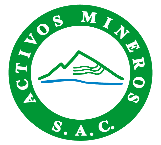 DECLARACIÓN JURADA DE CONOCIMIENTO DEL REGLAMENTO INTERNO DE SEGURIDAD Y SALUD EN EL TRABAJOFormatoCódigo:   E3.2.3.P6.F3Versión:  00Fecha:	28/12/2022